Увага!Заявки на участь у конференції та тези доповідей приймаються до 15 вересня 2017 року!Адреса оргкомітетуІнститут сільськогосподарської мікробіології та агропромислового виробництва НААН, вул. Шевченка . Чернігів, 14027.Телефони:Йовенко Анна Сергіївна:(096)7027917(063)0560777E-mail: a.s.yovenko@gmail.comЧекаємо на зустріч!Національна академія аграрних наукІнститут сільськогосподарської мікробіології та агропромислового виробництва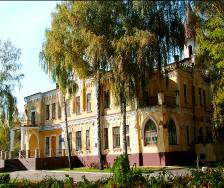 ХІІ Наукова конференція молодих вчених"Мікробіологія в СУЧАСНОМУ сільськогосподарськоМУ виробництві"Запрошення24 – 25 жовтня 2017 рокуЧернігівШановні колеги! Запрошуємо вас взяти участь у роботі наукової конференції молодих вчених "Мікробіологія в сучасному сільськогосподарському виробництві", яка відбудеться 24 – 25 жовтня 2017 року в Інституті сільськогосподарської мікробіології та агропромислового виробництва НААН за адресою: м. Чернігів, вул. Шевченка 97. Робота конференції буде проводитись ЗА наступнимИ напрямами:Загальна мікробіологіяҐрунтова мікробіологія.Мікробіологія кормів.Вірусологія рослин і тварин.Мікробні препарати в рослинництві та тваринництві.Захист рослин від хвороб і шкідників.Біотехнології в сільському господарствіДо участі у конференції запрошуються студенти, аспіранти та молоді вчені, котрі працюють у відповідних галузях.Робоча мова конференції українська.  За матеріалами конференції буде видано збірник тез доповідей учасників.Авторам кращих експериментальних робіт буде надана можливість опублікувати статтю у тематичному збірнику «Сільськогосподарська мікробіологія», що є фаховим в галузі сільськогосподарських наук та входить до наукометричних баз даних Index Copernicus та РИНЦ.У межах конференції буде проведено конкурc наукових робіт з присудженням премії ім. М.В. Рево (вірусологія) та О.О. Берестецького (мікробіологія) .Вимоги до участі у конференціїДля участі у роботі конференції на адресу оргкомітету необхідно надіслати заявку (зразок додається) та електронний варіант тез доповіді не пізніше 15 вересня 2017 року.Заявкана участь у ХІ НАУКОВій КОНФЕРЕНЦІЇ МОЛОДИХ ВЧЕНИХ"Мікробіологія в СУЧАСНОМУ сільськогосподарськоМУ виробництві"24 – 25 жовтня 2017 р.Прізвище Ім’я По батьковіУстанова (повна назва установи, структурного підрозділу)ПосадаКонтактний телефонE-mailПоштова адресаНазва доповідіАвториФорма участі в роботі конференції ( очна, заочна)Форма доповіді (усна, стендова)Секція (напрям роботи)Технічні засоби необхідні для доповідіПотреба у готеліВимоги до оформлення тез доповідей учасниківТези мають бути побудовані в логічній послідовності, насичені фактичним матеріалом.Матеріали обсягом не більше 1 сторінок формату А 4, надруковані в текстовому редакторі Microsoft Word for Windows 97 або вище (шрифт Times New Roman, розмір , через 1 міжрядковий інтервал. Поля: ліве, верхнє, нижнє – 2 см, праве – 1 см. Посилання на літературні джерела в тексті слід подати в круглих дужках (прізвище автора, рік публікації). Назва файлу тез повинна містити прізвище першого автора, наприклад, kovalenko_tezy.doc. Назва файлу заявки повинна містити прізвище учасника, наприклад, kovalenko_zayavka.doc.Перед основним текстом слід вказати УДК, назву тез, ініціали та прізвище авторів (прізвище доповідача підкреслити), повну назву установи, поштову адресу, e-mail.Тези доповідей та заявку просимо надсилати не пізніше 15 вересня 2017 р. за адресою: Інститут сільськогосподарської мікробіології та агропромислового виробництва НААН, вул. Шевченка, . Чернігів, 14027, А.С. Йовенко та на електронну адресу a.s.yovenko@gmail.comІнформацію про отримання заявки і тез буде підтверджено листом на Вашу електронну адресу. Детальні вимоги щодо оформлення стендових та усних доповідей будуть вказані у другому інформаційному листі, який буде розіслано у вересні 2017 року. 